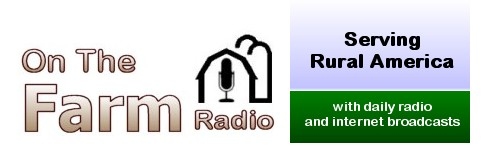 148 Liberty School Rd.,  Mount Sidney, VA 24467  (540) 424-4445  e-mail: jeff@onthefarmradio.comAFFILIATE AGREEMENTCall Letters:_____________________ AM     FM		Format:________________________Business phone:_______________________	e-mail:______________________________ Web site address:______________________________________GM name: _____________________________  PD name: __________________________________Street address: _________________________________ City, State, ZIP: _________________________________Mailing address:Address: __________________________________________________City, State, ZIP: _________________________________________________Days and time of day program will air: ______________________________________________________Programs will debut on (date):___________________________________________Affiliation Agreement	On behalf of my station, I agree to air On the Farm Radio on the days and times specified above. I understand that I may change the broadcast days and/or times at my own discretion and that either party may cancel this affiliation agreement with 30 days notice.	Each program contains network commercials. I understand that I may insert local commercials within the breaks as appropriate, but that all network commercials must air in their entirety.	If requested, I agree to provide a quarterly affidavit verifying that the program and its network commercials were broadcast as planned on my station. If a copy of my log is requested, I agree to provide it in a timely manner.Agreed by my signature:					Date:________________________	__________________________________			________________________________	Print name here:________________________		Title